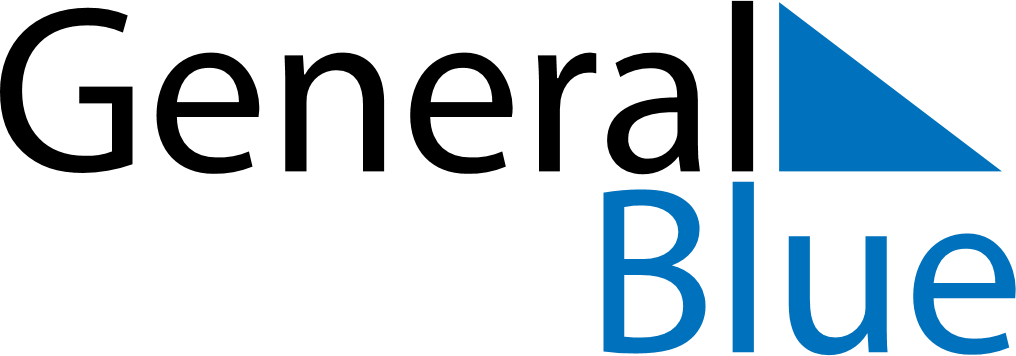 2018 - Q2Martinique 2018 - Q2Martinique 2018 - Q2Martinique 2018 - Q2Martinique 2018 - Q2Martinique 2018 - Q2Martinique AprilMONTUEWEDTHUFRISATSUNApril1April2345678April9101112131415April16171819202122April23242526272829April30MayMONTUEWEDTHUFRISATSUNMay123456May78910111213May14151617181920May21222324252627May28293031MayJuneMONTUEWEDTHUFRISATSUNJune123June45678910June11121314151617June18192021222324June252627282930JuneApr 2: Easter MondayMay 1: Labour DayMay 8: Victory DayMay 10: Ascension DayMay 20: PentecostMay 21: Whit MondayMay 22: Abolition of SlaveryMay 27: Mother’s Day